Эволюция в четвертом кругеВступлениеСогласно теософии, наш земной шар является одним из двенадцати шаров, составляющих планетную цепь земли. Эти двенадцать взаимосвязанных сфер состоят из различных уровней сознания-субстанции, но в некоторой степени взаимопроникают и образуют единую группу. Наш собственный глобус (глобус D) является самым материальным глобусом и существует на самой низкой из семи планет нашей иерархии. Каждый земной шар существует на семи подпланах, от материального до духовного (это относительные термины). Высшие, нефизические сферы нашего земного шара, как и все высшие сферы земной цепи, находятся вне пределов досягаемости наших физических чувств.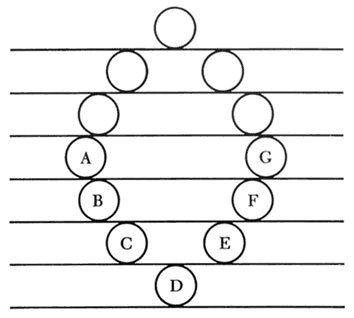                 Схематическое изображение двенадцати глобусов планетной цепи.Планетарная продолжительность жизни, или манвантара, длится 4,32 миллиарда лет, и за ней следует планетарный период покоя, или пралайя, равной длины. Манвантара делится на семь кругов, или великих приливных волн жизни. Каждый круг повторяет на более высоком уровне эволюционную работу предыдущего круга и приводит в полное выражение один из семи принципов-элементов. Первые три с половиной круга составляют дугу спуска, в течение которой глобусы и их обитатели проходят процесс постепенной материализации. Вторая половина Манвантары включает в себя дугу восхождения, характеризующуюся эфиризацией и одухотворением. Наш физический шар возник около двух миллиардов лет назад в эфирном состоянии и постепенно становился все более плотным и материальным, пока несколько миллионов лет назад не началась восходящая дуга.                                                                         - 2 -Десять царств, или жизненных волн, развиваются внутри и на глобусах планетной цепи и действительно составляют их. Это три элементарных царства, минеральное, растительное, животное и человеческое царства, а также три духовных, или дхиани-коганических, царства. В конце планетарной Манвантары монады или центры сознания, составляющие жизненные волны, возвращаются в свой духовный дом, обогащенные своим эволюционным опытом.На каждом земном шаре в каждом круге монады в каждой жизненной волне проявляются в соответствующих формах и проходят через семь основных стадий эволюционного развития. В человеческом царстве эти семь стадий называются коренными расами или человечеством. Коренные расы накладываются друг на друга: новая раса начинает возникать в середине предыдущей. Одни и те же монадические индивидуумы воплощаются в каждой коренной расе, за исключением тех, кто не способен продвинуться достаточно, чтобы продолжить в следующем круге, кто входит в раннюю "нирвану" низкой степени.На любом земном шаре в любое время господствует одно царство, и основная масса его монад воплощается на этом земном шаре. Каждое царство пребывает на глобусе в течение многих миллионов лет и проходит семь раз через все глобусы последовательно во время каждого воплощения планетарной цепи. Когда жизненная волна покидает земной шар, она оставляет позади своих наиболее продвинутых представителей (также называемых шиштами, или "остатками"). Когда он возвращается на этот шар в следующем круге, входящие монады пробуждают эти астральные корневые типы, которые начинают материализовываться и дифференцироваться в различные группы, соответствующие эволюции этого царства.Теософия учит, что "Вселенная работает и направляется изнутри вовне" (SD 1:174), и что "все вещи имеют свое происхождение в духе – эволюция первоначально началась сверху и продолжалась вниз, а не наоборот, как учит теория Дарвина" (SD 2:170/190). Физические формы происходят от астральных прототипов, которые сами являются отражением духовных архетипов или "идей", оставшихся от предыдущих эволюционных циклов. Эволюция - это не случайный процесс, а результат импульсов, возникающих во внутреннем строении миров и сущностей. Она включает в себя создание все более приспособленных проводников для выражения скрытых сил духовной монады.Следующий краткий очерк посвящен главным образом эволюции человечества на глобусе D во время нынешнего, четвертого круга эволюции Земли.Первая коренная расаЧетвертый круг начался около 320 миллионов лет назад, в конце докембрийской эры, периода, отмеченного огромными геологическими потрясениями. Первая из семи коренных рас, или человечества, была расой астральных существ и появилась в середине Палеозоя, около 150 миллионов лет назад. Когда семь классов человеческих монад с глобуса С начали прибывать на глобус D, они пробудили соответствующие классы шишт, которые начали умножаться. Таким образом, первая подраса первой коренной расы                                                                    - 2 -состояла из семи групп, семи эмбриональных астральных человеческих групп, развивавшихся в семи различных зонах первого континента, расположенного вокруг Северного полюса.Поэтому теософия учит "одновременной эволюции семи человеческих групп в семи различных частях нашего земного шара" (SD 2:1). Строго говоря, она учит модифицированному полигенезу.Ибо, хотя она приписывает человечеству единство происхождения, поскольку все его предки или "создатели" были божественными существами – хотя и разных классов или степеней совершенства в их иерархии – люди, тем не менее, родились в семи различных центрах континента того периода. ... Наследственные возможности и умственные способности, внешние или физические формы и будущие характеристики были очень разными. ... Некоторые высшие, другие низшие, чтобы соответствовать карме различных перевоплощающихся монад, которые не могли быть все той же степени чистоты в своих последних рождениях в других мирах. Этим объясняется различие рас ... (SD 2:249).Земля, на которой жила первая раса, была более эфирной, чем сегодня, но относительно твердой и сжатой по сравнению с теми несознательными "человеческими" протопластами. У них были огромные полупрозрачные или прозрачные тела, яйцевидной, хотя и несколько текучей формы, без костей или органов, без волос или кожи. Они медленно становились более твердыми, но оставались неземными до самого конца.Раса была бесполой и размножалась делением: большая часть тела отделилась и выросла в двойника своего родителя, как это происходит с живыми клетками сегодня. В отличие от огромных и высоко эфирных клеток первой расы, наши физические тела сегодня начинают свое существование как микроскопическая клетка или яйцо, частичка студенистой протоплазмы, которая медленно затвердевает и превращается в человеческую форму.Вторая коренная расаВторая, Гиперборейская коренная раса (продолжение первой) была полуастральной, но с каждым веком становилась все плотнее и непрозрачнее. К концу своего существования человек стал более студенистым и нитевидным по структуре и развил рудиментарные зачатки костей и органов, волос и кожи. Хотя все еще более или менее яйцевидной формы, он начал показывать первые очертания более поздней человеческой формы. Однако ближе к концу его тела прошли через множество любопытных, частично животных форм.Вторая раса была бесполой и размножалась путем геммации или почкования - способ размножения, все еще встречающийся у некоторых одноклеточных организмов (например, у некоторых бактерий, дрожжей и простейших). Это было повторение в малом метода размножения первой расы. На теле одного из этих существ появлялась опухоль, и по мере роста она сжималась около точки соединения с родительским телом. В конце концов, оставшаяся нить распадалась, освобождая бутон, который затем вырастал в                                                                    - 3 -другую особь, похожую на своего родителя. Примерно в середине второй расы эти почки увеличились в количестве и стали тем, что можно было бы назвать "спорами" или "семенами". В определенные сезоны многие из этих почек покидали родительское тело, как это делают споры или семена растений сегодня. Многие могут погибнуть, но многие другие успешно вырастут в существа с телами, подобными телам родителей, которые дали им рождение.Первые две расы не были полностью людьми, поскольку у них не было самосознания. Их сознание было похоже на сознание человека, находящегося в оцепенении или глубоком сне. Они руководствовались духовным инстинктом и были мысленно очень похожи на маленьких детей.Ранняя Третья коренная расаТретья, лемурийская коренная раса появилась в Триасовый период мезозойской эры (который начался около 44 миллионов лет назад). Желеобразная субстанция второй расы превратилась теперь в нежную плоть, состоящую из клеток. Некоторые из нитевидных частей стали более хрящевыми и, в конце концов, превратились в кости, а другие - в мышцы, нервную систему и кровеносные сосуды. Ядра, существовавшие в телах второй расы, конденсировались в истинные органы. Эволюцию физических людей из астральных рас ранней лемурийской эпохи можно сравнить с материализацией "духов" (астральных сущностей) в комнате для сеансов.Ранняя Третья коренная раса была гермафродитной или андрогинной. Этот способ размножения до сих пор встречается у некоторых представителей низших царств, например, у большинства цветковых растений и у беспозвоночных, таких как черви, улитки и слизни. Практически вся древность учила, что человечество должно было иметь бисексуальных предков, хотя бы потому, что каждый пол обладает зачатками репродуктивных органов другого пола.На самых ранних стадиях Третьей Расы размножение происходило путем почкования, которое развивалось в "яйцекладку": жизненные клетки выделялись из внешних частей тела и собирались вместе, образуя огромные яйцевидные агрегаты или яйца. Начнем с того, что капли жизненной жидкости выделялись почти из всех частей тела. Позже из функциональной части организма, которая была корнем позднейших репродуктивных органов, выделилась одна большая клетка.Яйцекладка все еще встречается у птиц и некоторых рептилий сегодня, и даже у людей способ размножения все еще по существу тот же. Человеческая зародышевая клетка - это яйцо, хотя и микроскопического размера по сравнению с крупными яйцами Третьей Расы, и она инкубируется в утробе матери, внутри защитной стенки из плоти и костей, а не развивается вне тела. Период "инкубации" теперь составляет девять месяцев, а не несколько лет, и новорожденный младенец не так независим, как "только что вылупившийся" младенец Третьей Расы.                                                                 - 4 -Первая, вторая и самая ранняя третья расы питались не так, как мы сейчас, а поступали в организм для питания путем осмоса, подобно тому, как наши легкие получают питание из воздуха.Первая коренная раса и большая часть второй не знали смерти, как мы ее понимаем; каждое поколение таяло в следующем. К концу второй расы ее особи как бы засыпали и исчезали, и это было началом того, что мы теперь называем смертью. С Третьей коренной расой смерть стала правилом, так как тела стали достаточно твердыми и индивидуализированными, чтобы умереть, когда их запас жизненной энергии был исчерпан.Происхождение животныхНачало четвертого круга около 320 миллионов лет назад совпало с появлением первых многоклеточных организмов или метазоанов в ископаемой летописи. Но их было относительно мало по сравнению с невероятным размножением морских организмов, которое произошло в раннем кембрии (около 70 миллионов лет спустя). Со времени "кембрийского взрыва" в животном мире почти не появилось новых основных анатомических конструкций (или типов). Это внезапное излучение возникло в результате пробуждения астральных шишт, или корневых типов, монадами, прибывшими на наш земной шар с глобуса С - их число было относительно небольшим вначале, но быстро увеличивалось с течением времени.С начала четвертого круга до середины планетарного жизненного цикла, примерно 4,5 миллиона лет назад, эволюционная тенденция была направлена вниз в материю, что привело к изобилию новых видов, которые развили фундаментальные конструкции, активированные в начале круга, в различные все более специализированные формы. Однако середина цикла ознаменовала начало восходящей дуги к духу, и отныне все больше и больше животных монад будут стремиться перейти в нирванический покой, поскольку они не смогут достаточно развиться по психологическим и духовным линиям. Середина четвертого круга также отмечала "закрытие двери в человеческое царство" - это означало, что больше никакие животные монады не могут войти в человеческое царство во время остальной части планетарной Манвантары, за исключением некоторых обезьян и высших обезьяньих монад.Первые эфирные представители всех видов ниже млекопитающих - птицы, пресмы- кающиеся, амфибии, рыбы и беспозвоночные – возникли главным образом в предыдущем (третьем) круге земного шара, много сотен миллионов лет назад. Высшие млекопитающие произошли от человека в современном круге земного шара, во второй половине второй коренной расы и в начале Третьей коренной расы, в позднем палеозое и раннем мезозое. Эфирное, дочеловеческое человечество "сбросило" с себя зародыши или семена будущих животных запасов, описанным выше процессом бутонизации или геммации. Если жизненные зародыши или почки выпадали из той части родительского тела, которая стала вместилищем репродуктивных органов, они воспроизводили второго человека, но если они выпадали из какой-либо другой части тела, они часто, если окружающая среда была                                                                     - 5 -благоприятной, вырастали в начало новых одушевленных запасов, которые затем продолжали развиваться и специализироваться по своим собственным линиям.В те далекие времена, как и сегодня, многие атомы, молекулы и клетки, составляющие человеческое тело, были гостями, привлеченными к этим телам кармой и тем самым помогающими их строить. Прожив некоторое время в теле, они уходят, и их место занимают другие. Блаватская говорит, что капли жизненной энергии, которые сочились из человеческого тела, были разбросаны далеко и широко и "использовались природой для производства первых форм млекопитающих-животных. Нас учат, что эволюция - это вечный цикл становления, и природа никогда не оставляет атом неиспользованным’ (SD 2: 170).В те ранние дни, еще до того, как самосознательный разум Третьей Расы начал развиваться, господство человеческой жизненной жидкости или сущности души над клетками и атомами жизни, составляющими их примитивные, более эфирные тела, было гораздо слабее, чем сегодня. Следовательно, когда какая-либо из клеток освобождалась от этого контроля, она инстинктивно следовала по пути самовыражения, так как каждая клетка является хранилищем невыраженных типов. Еще одна причина, по которой клетки развивались по своим собственным линиям, заключалась в том, что все существа тогда бежали вниз по дуге нисхождения, которая является периодом эволюции материи и инволюции духа, и поэтому все запасы, начиная с "человеческого", находились под естественным побуждением развивать новые телесные формы.Тела животных физиологизировались перед телами эфирного человечества, и андрогинные животные также разделились на мужчин и женщин перед человеческим родом.Поздняя Третья коренная расаГермафродитизм вымер в середине третьей расы. Особи начали рождаться с преобладающими признаками того или иного пола, пока, наконец, не появились только однополые особи. С разделением полов возник и нынешний способ размножения. Примерно в то же самое время началось пробуждение нашего самосознания, и человеческие тела стали полностью развитыми и физическими. Ранние стадии человеческой эволюции повторяются растущим эмбрионом, и интересно отметить, что различие полов проявляется только на третьем месяце роста.Лемурийцы были наделены третьим глазом на макушке головы. На самом деле это был первый глаз, два передних глаза развились позже. Он также известен как глаз Шивы, глаз мудрости или глаз дэвы. Первоначально это был орган как физического, так и духовного зрения. С развитием все более материальных тел и разделением полов глаз начал терять свою силу. Он постепенно окаменел и окончательно исчез из внешней анатомии человека в середине третьей подрасы Атлантов. Оставшимся свидетелем этого глаза является шишковидная железа, орган размером с горошину в головном мозге, расположенный под задней частью мозолистого тела. Каждый класс видов изначально был гермафродитом и одноглазым. Сегодня у некоторых холоднокровных позвоночных есть вырост шишковид-                                                                   - 6 -дной железы, который образует похожую на глаз структуру (известную как шишковидный глаз) в верхней части головы. Этот глаз теперь атрофирован, как у людей.Даже сегодня третий глаз частично функционирует у человека как орган духовного зрения, но ему приходится нелегко, главным образом из-за активности двух глаз, которые его вытеснили.С течением времени оба глаза постепенно станут более совершенными в своей функции, но уменьшатся в значимости; и "первый глаз" снова станет своим. Он действовал в других кругах, в третьем и даже во втором, слабо в первом, потому что в первом круге монады, которые мы теперь называем эго, были тогда духовными и полудуховными существами, как бы в самадхическом состоянии на этом плане ... (G. de Purucker, Man in Evolution, 203).Шишковидной железе суждено вновь функционировать в далеком будущем, как органу нашего седьмого и высшего чувства.Самосознание человечества начало пробуждаться, как только наши физические формы стали достаточно развитыми, чтобы выразить наши скрытые умственные способности. Это важное событие называется "воплощением манасапутр" (или "сынов разума"). Эти духовные сущности являются нашими собственными высшими "я" (наша высшая человеческая или манасапутрическая монада) и прошли через человеческую стадию в предыдущем цикле эволюции. С самосознательным разумом пришла сила выбора и свободной воли, и по мере того, как люди все глубже погружались в материю, в человеке возникла борьба между духовным и животным.Пробуждение разума началось среди кармически готовых запасов во время пятой подрасы Третьей коренной расы в более позднюю мезозойскую эру, около 18,5 миллионов лет назад. Однако Манас (пятый принцип) не будет полностью развит до конца пятого круга. К концу седьмого круга наши низшие человеческие монады станут высшими человеческими монадами и войдут в низшее из трех дхиани-коганических царств, предполагая, что мы успешно пройдем эту расу. Тогда наш долг будет действовать как манасапутры для человеческих монад в следующей манвантаре, которые в настоящее время являются животными монадами.Самосознательные человеческие индивидуумы начали появляться даже в первой, второй и ранней Третьей коренной расе. В середине третьей расы, перед общим манасапутрическим "нисхождением", самосознательные Предтечи человеческой расы, под влиянием духовного сознания или "безмолвного наблюдателя" нашего Земного шара, собрались вместе, чтобы сформировать фокус духовного и интеллектуального света. Таково было происхождение Братства адептов, которое существует с тех пор. Адепты, или Махатмы, являются проводниками и помощниками человеческой расы и хранителями вечной мудрости.Последние две подрасы Лемурийцев (или Лемуро-Атлантов) строили города, культивировали искусства и науки и сеяли повсюду первые семена цивилизации под руководством своих божественных наставников и собственного пробужденного разума.                                                                    - 7 -Центр Лемурии находился в Тихом океане. Большая его часть затонула к концу мелового периода (который закончился около 8 миллионов лет назад).Четвертая коренная расаЧетвертая коренная раса атлантов развила тела гораздо более грубые, чем наша, потому что именно в середине этой расы, около 4,5 миллионов лет назад, было достигнуто дно дуги спуска и материя достигла своего полного развития. С тех пор материя, как земного шара, так и его обитателей, начала медленно эфиризироваться и становиться все более утонченной, и этот процесс будет продолжаться по мере нашего продвижения по восходящей дуге до конца седьмого круга, когда земной шар вернется к высокому эфирному состоянию, которое преобладало в первом круге.Атланты создали некоторые из самых блестящих цивилизаций чисто материального характера, которые когда-либо видел этот земной шар. В целом, однако, они были недуховными, с сильными материальными инстинктами. Многие из них поклонялись темным и злым силам природы и злоупотребляли своими врожденными психическими способностями в эгоистических целях – практикам, которым противостояли более мудрые из них.Большая часть Атлантиды была затоплена и уничтожена в эпоху миоцена, после чего пятая раса начала быстро увеличиваться в численности. Однако некоторые части Атлантиды сохранились и в более поздние времена. Большой остров Рута в Тихом океане затонул около 850 000 лет назад, меньший остров Даитья в Индийском океане затонул около 270 000 лет назад, а Посейдонис, маленький Атлантический остров размером с Ирландию, был затоплен 11,5 тысяч лет назад.Размер, чувства и речь"Люди", как говорят, были титанического размера во время ранних рас и постепенно уменьшались в росте с тех пор, процесс, который также можно наблюдать в животном и растительном царствах. Тела первых двух рас были выше ста футов. Третья коренная раса первоначально имела рост 60 футов, а во время разрушения Лемурии - от 20 до 25 футов. Атланты в период своего расцвета имели рост от 20 до 30 футов. Размеры человека уменьшились с 15 до 10 или 12 футов со времен третьей подрасы нашего нынешнего (пятого) человечества и с тех пор продолжают уменьшаться.Относительно затвердевшие тела поздней второй и ранней третьей рас могли, вероятно, оставить окаменелости, и это еще более верно для более поздней третьей и четвертой рас. Но с тех пор произошли огромные вулканические, сейсмические и другие катаклизмы; земли утонули под океанами, и новые земли были подняты во многих частях земного шара. Только несколько окаменелостей, вероятно, пережили эти события. Более того, говорят, что кремация была универсальной до 80-100 000 лет назад. Однако в последнее время было найдено много останков людей ростом до 12 футов (4 метра), а также есть интригующие сообщения о полукочевых/обезьяноподобных существах высотой от 7 до 15                                                                      - 8 -футов, существующих в отдаленных районах до наших дней (см. Миф о предках обезьян, раздел 4).На современном этапе эволюции человек обладает пятью чувствами. Теософия учит, что на самом деле существует семь или даже десять чувств, хотя все они являются специализациями внутреннего и объединяющего их источника. Каждая из семи коренных рас приводит в полную функциональную активность одно из семи чувств, хотя оно также проявляет, очень несовершенно, еще неразвитые чувства. Первая коренная раса развила слух, вторая - осязание, третья - зрение, четвертая - вкус и пятая - обоняние. Причина, по которой наши уши могут слышать одиннадцать октав звука, в то время как наши глаза могут видеть только одну октаву света, заключается в том, что чувство слуха было развито на гораздо более ранней стадии нашей эволюции. Шестая и седьмая коренные расы разовьют еще два чувства с соответствующими им органами. "Предчувствие" - это предвестник шестого чувства, а интуиция-предвестник седьмого.У первой расы не было речи, да она и не нуждалась в ней, поскольку жила в каком-то подобии сна наяву. Вторая раса обладала звуковым языком - напевными звуками, в основном звукоподражательными, состоящими только из гласных, означающих опасность, удовольствие и т. д. В начале Третьей Расы звуки стали чем-то вроде языка, хотя это было лишь небольшое улучшение звуков в природе. К концу третьей расы развилась односложная речь. До этого они общались посредством передачи мысли, хотя мысль изначально была очень мало развита в зарождающемся физическом человечестве. Четвертая раса развила агглютинативные языки, а пятая - флективные.Обезьяны и приматыНизшие обезьяны произошли от скрещивания между безмозглым или неосознанным потомством Третьей коренной расы и высшим животным потомством, вероятно, в юрский период мезозоя. Человекообразные обезьяны появились в результате скрещивания между неразвитой атлантической породой и обезьяньими потомками более ранних смешанных рас, к концу Четвертой коренной расы, в эпоху миоцена."Люди", ответственные за действия, которые породили обезьян, были инстинктивны и лишены самосознания, и поэтому смешение не было преступлением. Расстояние между "людьми" и животными было еще не очень велико, и поэтому плодородные союзы были возможны. Атланты, которые позже повторили этот акт, осознавали, что они делают, и поэтому этот акт был преднамеренным скотоложством. Даже тогда люди и животные были недостаточно далеки друг от друга, чтобы предотвратить плодородный союз.В далекие геологические времена обе эти группы обезьян напоминали своих человеческих полукровок в гораздо большей степени, чем их современные потомки - живые обезьяны и человекообразные обезьяны. Более ранние породы были гораздо ближе по времени к доминирующему влиянию человека в их наследственности, в то время как живые обезьяны демонстрируют эффекты специализации, удаленной от этого влияния в течение последующих миллионов лет.                                                               - 9 - Де Пурукер говорит, что более развитые люди того времени косо смотрели на первоначальных обезьян, но терпели их, потому что у них были проблески нашего активного разума. Фактически они были мыслящими существами низшего типа.Самые человеческие из этих обезьян вымерли отчасти потому, что Атланты, сознавая грех своих менее развитых людей, вели с ними ожесточенные войны на истребление, а также потому, что окружающая среда не благоприятствовала продолжению этой отчасти человеческой, отчасти животной расы. Атланты позволили жить только наименее развитым из обезьян, и обезьяны сегодня являются их потомками ... (G. de Purucker, Studies in Occult Philosophy, 123).Эго, воплотившиеся в первоначальных обезьянах, были теми, которые еще не достигли человеческой стадии. Обезьянам суждено стать людьми низшего сорта до конца этого круга, и снова в пятом круге. Это не означает, что обезьяньи тела эволюционируют в человеческие тела, но что монады, в настоящее время занимающие обезьяньи тела, примут тела среди самых низких человеческих запасов. Остальные животные постепенно вымрут по мере продвижения вверх по восходящей дуге и вновь появятся в следующей манвантаре.Таким образом, люди и обезьяны действительно имели общего предка, но этим общим предком был сам человек в его более ранней, более примитивной форме. Дарвиновская теория происхождения обезьян опровергается многочисленными доказательствами - в виде каменных орудий, надрезанных костей и скелетных останков, – показывающими, что люди существовали в плиоцене, миоцене и даже в раннем третичном периоде, за миллионы лет до появления наших предполагаемых обезьяноподобных предков. В наши дни эти доказательства либо игнорируются, либо отбрасываются. (См. SD 2:10, 675, 678, 686, 714fn, 740; Миф о предках обезьян, раздел 3.)Сравнение скелетных и мускульных особенностей живых обезьян и Человека показывает, что у обезьян развилось более сложное и специализированное строение, в то время как у людей сохранилась примитивная млекопитающая простота, причем только спинномозговая система, необходимая для проявления самосознательного интеллекта, была высоко развита. Что касается более примитивных окаменелостей гоминидов, которые были обнаружены, вместо того, чтобы быть нашими прямыми предками, они, возможно, существовали рядом с развитыми цивилизациями (некоторые из них на ныне затопленных островах и континентах), точно так же, как цивилизованные и примитивные народы сосуществуют сегодня.Пятая, шестая и седьмая коренные расыПятое, Арийское, или индоевропейское, человечество стало отдельной коренной расой около миллиона лет назад в Центральной Азии и, как и все основные новые расы, получило руководство от божественных наставников. С тех пор произошла серия миграций, и многие цивилизации пришли и ушли. Сейчас мы приближаемся к середине пятой расы.                                                                   - 10 -Европейские расы с их высокоразвитой физической интеллектуальностью в настоящее время находятся в Кали-Юге, или темном веке. Эта эпоха быстрого материального прогресса продлится еще 427 000 лет. Европейские расы неуклонно росли со времени падения Римской Империи и будут продолжать делать это, с различными меньшими потрясениями, еще в течение 6-8000 лет. Затем произойдет быстрый спуск, ведущий к великой европейской катастрофе природы примерно через 16 000 лет. В этот период будут погружены Британские острова, большая часть Франции, Голландия, часть Испании и большая часть Италии, и ему будут предшествовать предвестники, такие как медленное оседание побережья и крупные землетрясения.Семена шестой коренной расы уже посеяны, в основном в Америке, и к концу нашей Кали-юги их станет довольно много. Гермафродитизм снова появится, но в более утонченной форме. Дети будут рождаться крияшакти, то есть волей и воображением – пассивно в шестой расе и сознательно и активно в седьмой. Плоть шестой коренной расы будет очень нежной и мягкой, а плоть седьмой коренной расы будет почти прозрачной. Эти расы будут меньше нас по размерам, но больше по интеллекту и духовности.Ранние и поздние периодыЭволюция первой расы четвертого круга повторяла первый круг, второй - второй, а третьей - третий. Точно так же пятая, шестая и седьмая расы будут слабым предзнаменованием эволюции в пятом, шестом и седьмом кругах.Во время первого круга все классы монад помогали строить основы глобусов под руководством дхиани-коганических царств. Первоначально царства были в значительной степени недифференцированными. В некотором смысле минеральное, растительное и животное царства являются бессознательными "побегами" первобытного человечества, точно так же, как люди являются потомками богов. Минеральное царство отделилось в первом круге, а первые растения - в следующих двух кругах. Самые ранние млеко- питающие появились в конце третьего круга.Даже во время первого круга на Земле существовал организованный разум, а не просто безмозглые существа. В дополнение к дхиани-коганическим царствам существовали мыслящие человеческие существа, хотя их тела, возможно, были совершенно иными, чем те, которые мы имеем сейчас. Вначале их было немного, но в последующих периодах их число увеличивалось. В третьем круге было время, соответствующее нисхождению манасапутр в четвертом круге, время, соответствующее приходу секса на землю, и время, соответствующее исчезновению секса позже в этом круге.Пятый круг увидит полное развитие Манаса (ума), шестой - Буддхи (интуитивной мудрости) и седьмой - Атмана (внутренней божественности). Если мы успешно пройдем эту ступень, то в конце шестого круга станем Буддами, а в конце седьмого - Дхиани-Коганами. Тогда мы будем иметь яйцевидную форму из утонченной Духовной субстанции, подобную одеянию ослепительного света. В конце планетарной Манвантары низшие принципы земной цепи умрут и распадутся, и наступит долгая пралайя, или                                                                       - 11 -     планетарный период покоя. После этого периода нирваны мы станем проводниками человечества и низших сущностей в следующем воплощении земной цепи.До последней Пралайи наши монады развивались на прежнем воплощении земли, которая теперь является нашей Луной. На лунной цепи наши нынешние низшие человеческие монады были монадами животных. В конце седьмого круга эволюции на земной цепи наши низшие человеческие монады станут высшими человеческими монадами (манасическими или манасапутрическими монадами) и воплотятся в низшем из дхиани-коганических царств на следующем воплощении земной цепи. В будущих манвантарах они станут духовными монадами и, наконец, божественными монадами. Тогда они завершат эволюционное путешествие от самосознательной божественной искры к самосознательному Богу - но только в отношении нашей земной цепи. В далеком будущем наши божественные монады совершат аналогичное эволюционное паломничество по другим планетарным цепям, в другие солнечные системы, другие галактики и т. д., ибо в безграничных полях бесконечности всегда есть новые миры опыта, в которых можно стать самосознательными хозяевами жизни.Основные источники:H.P. Blavatsky, The Secret Doctrine, esp. vol. 2, part 1G. de Purucker, The Esoteric Tradition, 304-39, 466-9, 1044-50G. de Purucker, Man in Evolution, 79-116, 140-52, 198-204, 231-46G. de Purucker, Fundamentals of the Esoteric Philosophy, 408-10G. de Purucker, Studies in Occult Philosophy, 87-101, 120-8, 160-6, 183-96, 260-2, 282-4, 287, 333-6G. de Purucker, Fountain-Source of Occultism, 163-8, 240-2, 350-60Dialogues of G. de Purucker, 1:75, 93-5; 2:194-9, 235-47, 290-2; 3:48-9, 173-90, 361-2, 408-15, 437-40